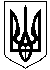 Зачепилівська селищна рада 
Харківської областіПРОТОКОЛ
ХХІІІ позачергова сесія VIІI скликання28 квітня 2022 року11.00 годСесію відкриває голова селищної ради Петренко О.О.На ХХІІІ позачергову сесію селищної ради з 26 депутатів прибуло 18 депутатів.На сесію запрошені: Депутат Красноградської районної ради- Згонник Вікторія Василівна. Шановні депутати!Розпочинаємо нашу роботу.Які є пропозиції по роботі сесії?Поступила пропозиція роботу ХХІІІ позачергової сесії селищної ради VIІIскликання розпочати.Інші пропозиції будуть? Ні.Хто за те, щоб роботу сесії розпочати, прошу голосувати.Хто за -18 (одноголосно)Хто проти-0Утримався- 0Шановні депутати!Дозвольте ХХІІІ позачергову сесію селищної ради оголосити відкритою.  Звучить Гімн УкраїниДля роботи сесії пропоную обрати лічильну комісі. в кількості: 3 чоловік. Персонально:Безчасна Л.М., Роднянко В.В., Хітько А.Г.Прошу голосувати.Хто за-18 (одноголосно)Хто проти-0Утримався-0Не голосували -0Шановні депутати! Нам необхідно затвердити порядок денний ХХІІІ почергової сесії селищної ради VIІI скликання. На розгляд сесії селищної ради виносяться такі питання:Про затвердження порядку денного ХХІІІ позачергової сесії VІIІ скликання від 28.04.2022 року.                              Про надання дозволу на укладання договору оренди земельної ділянки площею 19,0000 га.Про надання дозволу на укладання договору оренди земельної ділянки площею 10,0000 га.Про надання дозволу на укладання договору оренди земельної ділянки площею 11,2900 га.Про надання дозволу на укладання договору оренди земельної ділянки площею 7,7951 га.Про надання дозволу на укладання договору оренди земельної ділянки площею 11,2951 га.Про надання дозволу на укладання договору оренди земельної ділянки площею 8,0830 га.Про розірвання договору оренди земельної ділянки площею 0,0723 га.Про розірвання договору оренди земельної ділянки площею 0,0203 га.Про розірвання договору оренди земельної ділянки площею 0,1009 га.Хто за те, щоб затвердити запропонований порядок денний сесії прошу голосувати.Хто за? –18 (одноголосно) Проти? -0 Утримався?-0,Не голосували- 0. Приймається. Порядок денний сесії затверджується. ВИРІШИЛИ: Рішення № 3754 додається.СЛУХАЛИ: Про надання дозволу на укладання договору оренди земельної ділянки площею 19,0000 га.                                                                              Доповідає: Стойчан С.В.     Шановні депутати! З метою забезпечення оптимального рівня надходження до бюджету від орендної плати за землю, пропоную надати дозвіл  на укладання договору оренди з гр.  Глянь Олександром Леонідовичем (без проведення земельних торгів) на земельну ділянку площею 19,0000 га, яка знаходиться на території Сомівського старостинського округу Зачепилівської селищної ради Красноградського району Харківської області, строком на 1 (один) рік. Встановити орендну плату в розмірі  8 %  від нормативної грошової оцінки земельної ділянки, що визначається від середньої нормативної грошової оцінки одиниці площі ріллі по Харківській області.  Укласти договір оренди земельної ділянки відповідно до пункту 2 Закону України «Про внесення змін до деяких законодавчих актів України щодо створення умов для забезпечення продовольчої безпеки в умовах воєнного стану» від 24 березня 2022 року №2145-IX.Проект рішення виноситься на голосуванняГолосували	За-18Проти-0Утримався-0Не голосували -0Рішення приймається  .ВИРІШИЛИ: Рішення №3755 додається.СЛУХАЛИ: Про надання дозволу на укладання договору оренди земельної ділянки площею 10,0000 га.                                                                             Доповідає: Стойчан С.В.   Шановні депутати! З метою забезпечення оптимального рівня надходження до бюджету від орендної плати за землю, пропоную надати дозвіл  на укладання договору оренди з гр.  Бособрод Лілією Анатоліївною (без проведення земельних торгів) на земельну ділянку площею 10,0000 га, яка знаходиться на території Сомівського старостинського округу Зачепилівської селищної ради Красноградського району Харківської області, строком на 1 (один) рік. Встановити орендну плату в розмірі  8 %  від нормативної грошової оцінки земельної ділянки, що визначається від середньої нормативної грошової оцінки одиниці площі ріллі по Харківській області.  Укласти договір оренди земельної ділянки відповідно до пункту 2 Закону України «Про внесення змін до деяких законодавчих актів України щодо створення умов для забезпечення продовольчої безпеки в умовах воєнного стану» від 24 березня 2022 року №2145-IX.Проект рішення виноситься на голосуванняГолосували	За-17Проти-0Утримався-0Не голосували -1Рішення приймається  .ВИРІШИЛИ: Рішення №3756 додається.СЛУХАЛИ: Про надання дозволу на укладання договору оренди земельної ділянки площею 11,2900 га.                                                                             Доповідає: Стойчан С.В.   Шановні депутати! З метою забезпечення оптимального рівня надходження до бюджету від орендної плати за землю, пропоную надати дозвіл  на укладання договору оренди з гр.. Бособрод Лілією Анатоліївною (без проведення земельних торгів) на земельну ділянку площею 11,2900 га, яка знаходиться на території Сомівського старостинського округу Зачепилівської селищної ради Красноградського району Харківської області, строком на 1 (один) рік. Встановити орендну плату в розмірі  8 %  від нормативної грошової оцінки земельної ділянки, що визначається від середньої нормативної грошової оцінки одиниці площі ріллі по Харківській області.  Укласти договір оренди земельної ділянки відповідно до пункту 2 Закону України «Про внесення змін до деяких законодавчих актів України щодо створення умов для забезпечення продовольчої безпеки в умовах воєнного стану» від 24 березня 2022 року №2145-IX.Проект рішення виноситься на голосуванняГолосували	За-17Проти-0Утримався-0Не голосували -1Рішення приймається  .ВИРІШИЛИ: Рішення №3757 додається.СЛУХАЛИ: Про надання дозволу на укладання договору оренди земельної ділянки площею 7,7951 га.                                                                             Доповідає: Стойчан С.В.   Шановні депутати! З метою забезпечення оптимального рівня надходження до бюджету від орендної плати за землю, пропоную надати дозвіл  на укладання договору оренди з гр.. Крупкою Олександром Валерійовичем (без проведення земельних торгів) на земельну ділянку площею 7,7951 га, яка знаходиться на території Новомажарівського старостинського округу Зачепилівської селищної ради Красноградського району Харківської області, строком на 1 (один) рік. Встановити орендну плату в розмірі  8 %  від нормативної грошової оцінки земельної ділянки, що визначається від середньої нормативної грошової оцінки одиниці площі ріллі по Харківській області.  Укласти договір оренди земельної ділянки відповідно до пункту 2 Закону України «Про внесення змін до деяких законодавчих актів України щодо створення умов для забезпечення продовольчої безпеки в умовах воєнного стану» від 24 березня 2022 року №2145-IX.Проект рішення виноситься на голосуванняГолосували	За-18Проти-0Утримався-0Не голосували -0Рішення приймається  .ВИРІШИЛИ: Рішення №3758 додається.СЛУХАЛИ: Про надання дозволу на укладання договору оренди земельної ділянки площею 11,2951 га.                                                                             Доповідає: Стойчан С.В.   Шановні депутати! З метою забезпечення оптимального рівня надходження до бюджету від орендної плати за землю, пропоную надати дозвіл  на укладання договору оренди з гр.. Крупкою Олександром Валерійовичем (без проведення земельних торгів) на земельну ділянку площею 11,2951га, яка знаходиться на території Новомажарівського старостинського округу Зачепилівської селищної ради Красноградського району Харківської області, строком на 1 (один) рік. Встановити орендну плату в розмірі  8 %  від нормативної грошової оцінки земельної ділянки, що визначається від середньої нормативної грошової оцінки одиниці площі ріллі по Харківській області.  Укласти договір оренди земельної ділянки відповідно до пункту 2 Закону України «Про внесення змін до деяких законодавчих актів України щодо створення умов для забезпечення продовольчої безпеки в умовах воєнного стану» від 24 березня 2022 року №2145-IX.Проект рішення виноситься на голосуванняГолосували	За-18Проти-0Утримався-0Не голосували -0Рішення приймається  .ВИРІШИЛИ: Рішення №3759 додається. СЛУХАЛИ: Про надання дозволу на укладання договору оренди земельної ділянки площею 8,0830 га.                                                                             Доповідає: Стойчан С.В.   Шановні депутати! З метою забезпечення оптимального рівня надходження до бюджету від орендної плати за землю, пропоную надати дозвіл  на укладання договору оренди з гр. Башкатовим Іваном Федоровичем (без проведення земельних торгів) на земельну ділянку площею 8,0830 га, яка знаходиться на території Малоорчицького старостинського округу Зачепилівської селищної ради Красноградського району Харківської області, строком на 1 (один) рік. Встановити орендну плату в розмірі  8 %  від нормативної грошової оцінки земельної ділянки, що визначається від середньої нормативної грошової оцінки одиниці площі ріллі по Харківській області.  Укласти договір оренди земельної ділянки відповідно до пункту 2 Закону України «Про внесення змін до деяких законодавчих актів України щодо створення умов для забезпечення продовольчої безпеки в умовах воєнного стану» від 24 березня 2022 року №2145-IX.Проект рішення виноситься на голосуванняГолосували	За-18Проти-0Утримався-0Не голосували -0Рішення приймається  .ВИРІШИЛИ: Рішення №3760 додається.СЛУХАЛИ:Про розірвання договору оренди земельної ділянки площею 0,0723 га.                                                                                                                                                                                         Доповідає: Стойчан С.В.   Шановні депутати! До селищної ради надійшла  заява Зачепилівського РСТ «РАЙСПОЖИВТОВАРИСТВО», про розірвання договору оренди земельної ділянки для обслуговування нежитлової будівлі магазину кадастровий номер 6322282002:00:000:0176 площею 0,0723 га за адресою: с.Залінійне, вул.Центральна (бувша ім. Маркса К), буд.42.Проект рішення виноситься на голосуванняГолосували	За-0Проти-18Утримався-0Не голосували -0Рішення приймається про відмову .ВИРІШИЛИ: Рішення №3761 додається.СЛУХАЛИ:Про розірвання договору оренди земельної ділянки площею 0,0203 га.                                                                                                                                                                                         Доповідає: Стойчан С.В.   Шановні депутати! До селищної ради надійшла заява Зачепилівського РСТ «РАЙСПОЖИВТОВАРИСТВО», про розірвання договору оренди земельної ділянки для обслуговування нежитлової будівлі магазину кадастровий номер 6322283005:00:000:0032 площею 0,0203 га за адресою: с.Нове Пекельне, вул.Центральна (бувша Леніна), буд.28.         Проект рішення виноситься на голосуванняГолосували	За-0Проти- 18Утримався-0Не голосували -0Рішення приймається про відмову .ВИРІШИЛИ: Рішення №3762 додається.СЛУХАЛИ:Про розірвання договору оренди земельної ділянки площею 0,0203 га.                                                                                                                                                                                         Доповідає: Стойчан С.В.Шановні депутати! До селищної ради надійшла заява Зачепилівського РСТ «РАЙСПОЖИВТОВАРИСТВО»,  надані ним матеріали, пропоную відмовити Зачепилівському РСТ «РАЙСПОЖИВТОВАРИСТВО»  у розірванні договору оренди земельної ділянки для обслуговування нежитлової будівлі магазину кадастровий номер 6322280501:00:000:0213 площею 0,1009 га за адресою: с.Бердянка, вул.14 Гвардійської стрілецької дивізії, буд.66.Проект рішення виноситься на голосуванняГолосували	За-18Проти-0Утримався-0Не голосували -0Рішення приймається про відмову .ВИРІШИЛИ: Рішення №3763 додається.Шановні депутати, дякую всім за плідну працю!            Оголошую про закриття сесії.Звучить Гімн.Зачепилівський селищний голова                                                               Олена ПЕТРЕНКО